Chester Public LibraryBoard of Trustees MeetingTuesday June 18, 2019, 6:30 pmMeeting MinutesAttendance:  Mary Beth Ditoro, Barbara Holmes, Kandy Knowlton, Deb Munson, Mary Richardson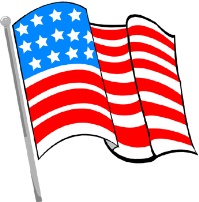 Call to Order: 6:35Review and Approval of agenda: Barbara made motion, Deb SecondedSecretary's Report: Mary made motion, Deb secondedDirector’s Report: Deb made motion Mary SecondedDonations and ContributionsTreasurer’s Report: Deb made motion, Barbara secondedApproval of Expenditures and Incoming ChecksMonthly StatisticsExecutive session: Entered 7:50 Ended 8:00. Personnel issueNew Business:Annual review of Policy Statement: Changes made to staff paid vacation/sick/personal leave Plan next month’s agendaNext Meeting: July 16, 2019 6:30 pmAdjourn